大会バスについてこちらの情報は池袋⇔会場間の直行バスについての情報です。事前にお申し込みの方のみご乗車になれます。所要時間は途中高速道路内サービスエリアでの15分程度の休憩を含めて160分ほどを予定しておりますが、道路の混雑等の影響により遅れが出る可能性があります。特に復路につきましては、１時間以上の遅れが出ることもあり得ます。遅れによる不都合に対しては責任を負いかねますので、ご了承ください。ただし、往路のバスが大幅に遅れ、スタートに支障が出る場合にはスタート時刻を遅らせるといった処置をとる予定です。往路復路ともに、出発時刻の10 分前にバス乗り場にお集まりください。係の者がお名前を確認した後にご乗車ください。バス会社は富士急行の予定です。往路の乗車場所、及び復路の降車場所は池袋の東京芸術劇場前（東京都豊島区西池袋１丁目８−１、現在改修中）です。往路の降車場所、及び復路の乗車場所は会場すぐ近くの廃道です。会場と隔てて交通量の多い車道がございますので、ご注意ください。（３ページの地図をご参照ください）往路バスは3便運行いたしますが、往路で乗車いただくバスは原則スタート時刻に基づきこちらで指定しております。3ページ以降に掲載しております乗車者リストでもあわせてご確認ください。指定便以外の便をご希望の場合は、指定通りにご乗車される方に優先的にお乗りいただき、その上で空席があった場合に限りご乗車いただけます。乗り遅れにはご注意ください。バスは池袋の東京芸術劇場前から発車致します。バス到着後は、係の者の指示に従って会場までお進みください。当日、「遅刻しそう」「集合場所がわからない」等のご連絡がございましたら080-3490-3395  （担当 室田）までご連絡ください。復路復路の乗車時間は往路の際にお渡しする予約表をもとに当日割り振りいたします。予約表には上記の何便を希望するかを記入していただくほか、第１便につきましては早くに帰らなくてはならない理由のある方に優先してご乗車いただけるよう、希望理由を（ある方は）ご記入ください。予約表は会場にてお受け取りします。開場時刻8:30から受付を行っておりますが、第1便を第一希望の方は14:00までにご提出ください。乗車名簿が確定次第、会場にて発表いたします。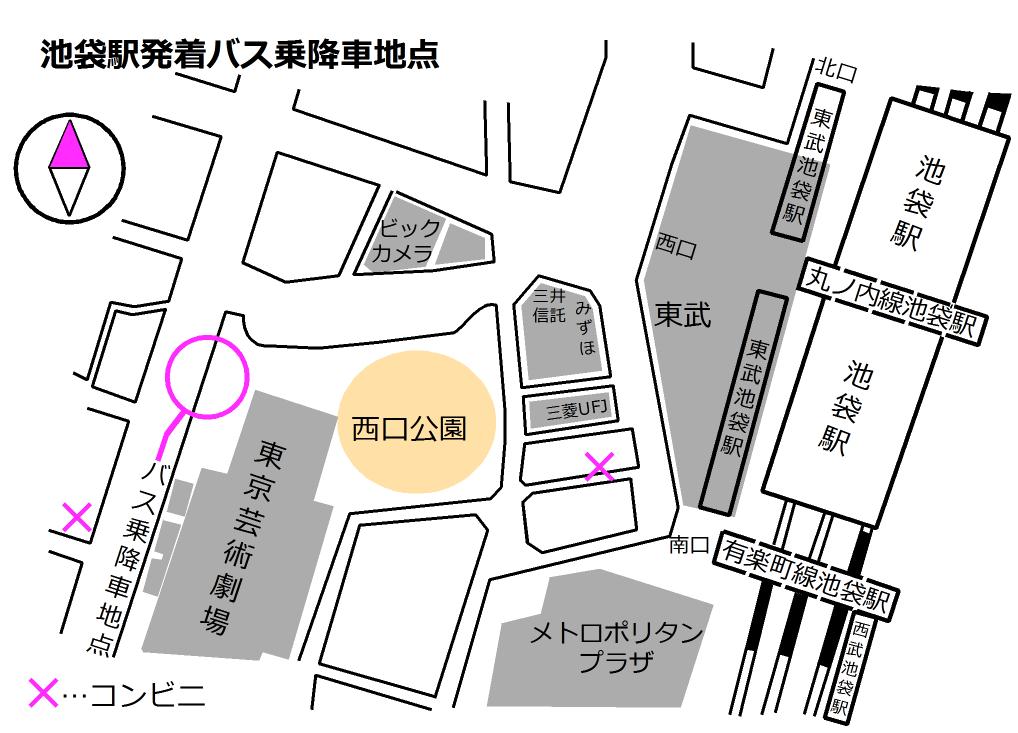 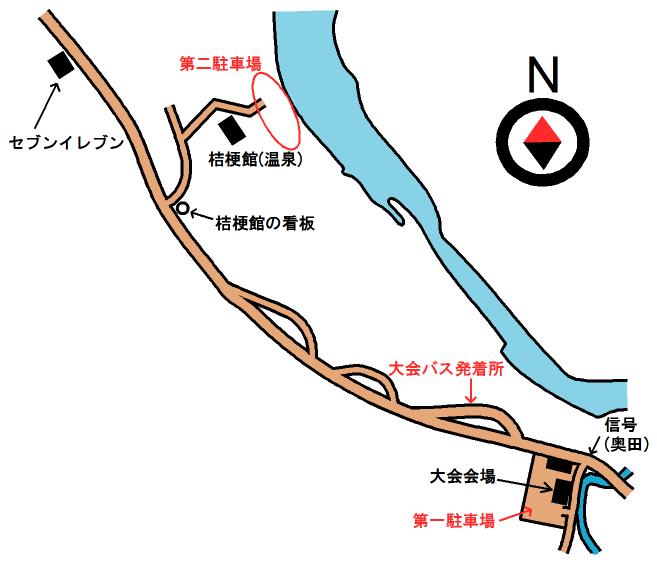 乗車者リスト原則２ページ記載のスタート時刻に合った便になっております。（第3便最後に青字で記載しました二名は例外）緑字の方は現在まだバス代金の入金がお済みでありません。当日現金で3,500円お支払いください。もしバスにご乗車になるにもかかわらず下に名前のない方は、お手数おかけいたしますが、室田（kerometoru■gmail.com　■→@）までご連絡ください。その他前日までに大会バスについてご質問がございましたら、上記連絡先にご連絡ください。当日のご連絡は２ページ記載の携帯電話番号までお電話ください。第1便（6:15池袋発）第2便（6:35池袋発）第3便（6:55池袋発）出発時刻スタート時刻第1 便6:15〜11:22第2 便6:3511:23〜11:50第3 便（最終）6:5511:51〜出発時刻第1 便14:30第2 便15:30第3 便（最終）15:45スタート時刻名前所属クラス10:54下山　敬史横浜ＯＬクラブM50A10:55清谷　智弘横浜OLクラブM35A10:56小野　賢二多摩OLM50A10:57森　竜生横浜OLM35A10:58天明　英之東京OLクラブM50A10:59藤生　考志東京OLクラブM35A11:01上條　圭方向音痴会M43A11:01福田　雅秀川越OLCM35A11:03奥田　健史京葉OLクラブM35A11:03小泉　辰喜東京OLクラブM43A11:05桜井　剛ES関東CM43A11:07浦瀬　太郎女子医大OLKM43A11:09高橋　厚多摩OLM70A11:09石川　昌サン・スーシM43A11:11今井　信親ワンダラーズM70A11:11浦瀬　香子女子医大OLKW43A11:11岡本　真嗣BL11:13小山　達之早大ＯＣM21A11:14久米　悠介待ってろ東大M21A11:14千代澤　健右早大ＯＣM21A11:15菊澤　恵三多摩OLM21A11:15丸山　拓早大ＯＣM21A11:16石塚　脩之横浜OLクラブM21A11:16多比羅　大千葉大OLCM21A11:17茅野　耕治ワンダラーズM21A11:17橋本　浩一横浜ＯＬＣM21A11:18登坂　祥大OLCルーパーM21A11:18保前　保鳩の会M21A11:19鳥居　正鳩の会M21A11:19小山　清京葉ＯＬクラブM21A11:20小林　涼介東工大オリエンテーリング部M21A11:20藤橋　一輝東工大オリエンテーリング部M21A11:21小椋　天一待ってろ東大M21A11:21西村　直哉待ってろ東大M21A11:22大田　将司待ってろ東大M21A11:22根本　直人千葉大OLCM21Aスタート時刻名前所属クラス11:23高橋　良英農工大OLC欅会MAS11:23山本　陽子ＥＳ関東ＣW60A11:23古澤　誠実朗新城市M21A11:23山口　拓也浜松OLCM21A11:24松尾　遼KOLCM21A11:24三善　研吾名大OLCM21A11:25針谷　尚幸杏友会MAS11:25浦川　海尋KOLCM21A11:25古積　拓見M21A11:26黒田　勇人KOLCM21A11:27小澤　啓方向音痴会MAS11:27照井　壮太横浜OLクラブM1211:29照井　幸太横浜OLクラブMAS11:30大田　雄哉待ってろ東大M18A11:31錦戸　靖幸京葉OLクラブMAS11:32藤田　純矢待ってろ東大M18A11:33大栗　宗横浜OLクラブMAS11:34宮崎　涼待ってろ東大M18A11:35古林　琢東工大オリエンテーリング部M20A11:35水野　淳東工大オリエンテーリング部MAS11:36藤本　一輝待ってろ東大M18A11:37渕上　貴弘東大牢スクールMAS11:38増子　慎太朗待ってろ東大M18A11:41山本　博司ＥＳ関東ＣM60A11:42小林　二郎入間市OLCM60A11:43酒井　克明調布市OL協会M60A11:44小嶋　信義ワンダラーズM60A11:45伊藤　清ワンダラーズM60A11:46河越　奈沙東工大オリエンテーリング部W20A11:47大貫芙見佳相模女子大学WF11:47山下　晋平KOLCM20A11:48渡邉　彩子早大ＯＣW20A11:48大倉　辰興東工大オリエンテーリング部M20A11:48尾崎　　弘和早大ＯＣME11:49元永　彩香慶應義塾大学WF11:49吉田　真悟東工大オリエンテーリング部M20A11:50塚越　航東工大オリエンテーリング部M20A11:50石澤　俊崇トータスMEスタート時刻名前所属クラス11:51高木　相佳横浜市立大学WF11:51関根　慧早大ＯＣM20A11:52山田　陽子早大ＯＣW20A11:52仁多見　剛多摩OLMASS11:52藤村　陸早大ＯＣM20A11:52山上　大智東大OBME11:53藤下　碧横浜国立大学WF11:53若松　俊哉杏友会MASS11:53弓削田　慎一早大ＯＣM20A11:54浜端　紀行TeamばったMASS11:54佐藤　大樹東工大オリエンテーリング部M20A11:54小見山　斉彰チーバくんを応援する会ME11:55青島　泰也OLK26期MASS11:55砂田莉紗横浜市立大学WF11:55中原　悠太KOLCM20A11:56矢野　貴裕戸田研究室MASS11:56村松　瞳みちの会W21A11:56池　陽平ＴｅａｍＴＥＣＮＩＣＡME11:57山口　絵梨香浜松OLCWAS11:59青島　優OLK25期WAS12:00永倉　由美子立教OGW21A12:02大河内　恵美KOLCW21A12:03綾部　亮太郎横浜国立大学MF12:04冨家　遼子KOLCW21A12:10熊見　弘一早大ＯＣMF12:15吉川　輝東工大オリエンテーリング部MF12:16柳村　紘貴東工大オリエンテーリング部MF12:17東　将央横浜国立大学MF12:18伊澤　龍一横浜市立大学MF12:19戸上　直哉東工大オリエンテーリング部MF12:21藤井　智也東工大オリエンテーリング部MF12:22木所　佑斗東工大オリエンテーリング部MF12:23木野内　駿東工大オリエンテーリング部MF12:24田中　基士横浜市立大学MF12:25藤浦　圭一横浜国立大学MF12:26本山　翔太横浜市立大学MF11:07深井　淳之ワンダラーズM70A伊東　博司当日申し込み